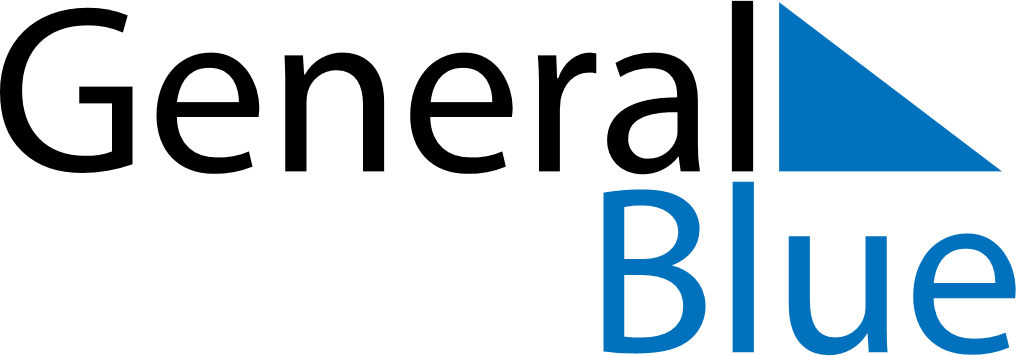 December 2024December 2024December 2024December 2024December 2024December 2024Pembroke Pines, Florida, United StatesPembroke Pines, Florida, United StatesPembroke Pines, Florida, United StatesPembroke Pines, Florida, United StatesPembroke Pines, Florida, United StatesPembroke Pines, Florida, United StatesSunday Monday Tuesday Wednesday Thursday Friday Saturday 1 2 3 4 5 6 7 Sunrise: 6:50 AM Sunset: 5:28 PM Daylight: 10 hours and 37 minutes. Sunrise: 6:51 AM Sunset: 5:28 PM Daylight: 10 hours and 37 minutes. Sunrise: 6:52 AM Sunset: 5:28 PM Daylight: 10 hours and 36 minutes. Sunrise: 6:53 AM Sunset: 5:29 PM Daylight: 10 hours and 35 minutes. Sunrise: 6:53 AM Sunset: 5:29 PM Daylight: 10 hours and 35 minutes. Sunrise: 6:54 AM Sunset: 5:29 PM Daylight: 10 hours and 34 minutes. Sunrise: 6:55 AM Sunset: 5:29 PM Daylight: 10 hours and 34 minutes. 8 9 10 11 12 13 14 Sunrise: 6:55 AM Sunset: 5:29 PM Daylight: 10 hours and 33 minutes. Sunrise: 6:56 AM Sunset: 5:29 PM Daylight: 10 hours and 33 minutes. Sunrise: 6:57 AM Sunset: 5:30 PM Daylight: 10 hours and 32 minutes. Sunrise: 6:57 AM Sunset: 5:30 PM Daylight: 10 hours and 32 minutes. Sunrise: 6:58 AM Sunset: 5:30 PM Daylight: 10 hours and 32 minutes. Sunrise: 6:59 AM Sunset: 5:31 PM Daylight: 10 hours and 31 minutes. Sunrise: 6:59 AM Sunset: 5:31 PM Daylight: 10 hours and 31 minutes. 15 16 17 18 19 20 21 Sunrise: 7:00 AM Sunset: 5:31 PM Daylight: 10 hours and 31 minutes. Sunrise: 7:00 AM Sunset: 5:32 PM Daylight: 10 hours and 31 minutes. Sunrise: 7:01 AM Sunset: 5:32 PM Daylight: 10 hours and 30 minutes. Sunrise: 7:02 AM Sunset: 5:32 PM Daylight: 10 hours and 30 minutes. Sunrise: 7:02 AM Sunset: 5:33 PM Daylight: 10 hours and 30 minutes. Sunrise: 7:03 AM Sunset: 5:33 PM Daylight: 10 hours and 30 minutes. Sunrise: 7:03 AM Sunset: 5:34 PM Daylight: 10 hours and 30 minutes. 22 23 24 25 26 27 28 Sunrise: 7:04 AM Sunset: 5:34 PM Daylight: 10 hours and 30 minutes. Sunrise: 7:04 AM Sunset: 5:35 PM Daylight: 10 hours and 30 minutes. Sunrise: 7:05 AM Sunset: 5:35 PM Daylight: 10 hours and 30 minutes. Sunrise: 7:05 AM Sunset: 5:36 PM Daylight: 10 hours and 30 minutes. Sunrise: 7:05 AM Sunset: 5:36 PM Daylight: 10 hours and 30 minutes. Sunrise: 7:06 AM Sunset: 5:37 PM Daylight: 10 hours and 31 minutes. Sunrise: 7:06 AM Sunset: 5:38 PM Daylight: 10 hours and 31 minutes. 29 30 31 Sunrise: 7:07 AM Sunset: 5:38 PM Daylight: 10 hours and 31 minutes. Sunrise: 7:07 AM Sunset: 5:39 PM Daylight: 10 hours and 31 minutes. Sunrise: 7:07 AM Sunset: 5:40 PM Daylight: 10 hours and 32 minutes. 